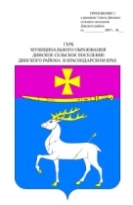 СоветДинского сельского поселения Динского районаРЕШЕНИЕот  14.11.2019									    №  21-5/4станица ДинскаяОб утверждении Положения об оплате труда депутатов Совета Динского сельского поселения Динского района, осуществляющих свои полномочия на постоянной основеВ соответствии со статьей 40 Федерального закона от 06.10.2003 № 131-ФЗ «Об общих принципах организации местного самоуправления в Российской Федерации», статьей 28.2 Закона Краснодарского края от 07.06.2004 № 717-КЗ «О местном самоуправлении в Краснодарском крае», статьей 28 Устава Динского сельского поселения Динского района Совет Динского сельского поселения Динского района р е ш и л:1. Утвердить Положение об оплате труда депутатов Совета Динского сельского поселения Динского района, осуществляющих свои полномочия на постоянной основе согласно приложению к настоящему решению.2. Финансирование расходов, связанных с реализацией настоящего решения осуществлять в пределах средств, предусмотренных в бюджете Динского сельского поселения Динского района на соответствующий год на обеспечение деятельности Совета Динского сельского поселения Динского района.3. Признать утратившими силу решения Совета Динского сельского поселения Динского района:3.1 от 29.12.2016 № 181-29/3 «Об утверждении Положения об оплате труда депутата Совета Динского сельского поселения Динского района, осуществляющего свои полномочия на постоянной основе»;3.2 от 07.02.2018 № 266-43/3 «О внесении изменений в решение Совета Динского сельского поселения Динского района от 29.12.2016 № 181-29/3 «Об утверждении Положения об оплате труда депутата Совета Динского сельского поселения Динского района, осуществляющего свои полномочия на постоянной основе»;3.3 от 26.12.2018 № 375-59/3 «О внесении изменений в решение Совета Динского сельского поселения Динского района от 29.12.2016 № 181-29/3 «Об утверждении Положения об оплате труда депутата Совета Динского сельского поселения Динского района, осуществляющего свои полномочия на постоянной основе».4. Администрации Динского сельского поселения Динского района (Литвинов) опубликовать настоящее решение в общественно-политической      газете Динского района Краснодарского края «Трибуна» и на официальном интернет-портале Динского сельского поселения Динского района www.dinskoeposelenie.ru.5. Контроль за выполнением настоящего решения возложить на комиссию по финансовым вопросам Совета Динского сельского поселения Динского района (Герук).6. Настоящее решение вступает в силу с 1 января 2020 года, но не ранее его официального опубликования.Председатель Совета Динского сельского поселенияДинского района									А.А. ЩербахаГлава Динского сельскогопоселения Динского района							В.А. ЛитвиновПРИЛОЖЕНИЕУТВЕРЖДЕНОрешением Совета Динскогосельского поселения Динского районаот 14.11.2019 №  21-5/4Положение об оплате труда депутатов Совета Динского сельского поселения Динского района,осуществляющих свои полномочия на постоянной основе1. Общие положения1.1. Настоящее положение в соответствии со статьей 40 Федерального закона от 6 октября 2003 года №131-ФЗ «Об общих принципах организации местного самоуправления в Российской Федерации», статьей 28.2  Закона  Краснодарского края от 7 июня 2004 года №717-КЗ «О местном самоуправлении в Краснодарском крае», статьей 28 Устава Динского сельского поселения Динского района определяет размер и условия оплаты труда депутатов Совета Динского сельского поселения Динского района, осуществляющих свои полномочия на постоянной основе (далее – депутат Совета), а именно размер должностного оклада, размер ежемесячных и иных дополнительных выплат и порядок их осуществления.1.2. Оплата труда депутата Совета производится в виде ежемесячного денежного содержания, которое состоит из должностного оклада в соответствии с замещаемой депутатом должностью в Совете Динского сельского поселения Динского района (далее - должностной оклад), а также из ежемесячных и иных дополнительных выплат (далее - дополнительные выплаты).1.3. К дополнительным выплатам относятся:1) ежемесячное денежное поощрение;2) премии по итогам работы за месяц и год;3) единовременная выплата при предоставлении ежегодного оплачиваемого отпуска и материальная помощь;1.4. При формировании годового фонда оплаты труда депутатов Совета сверх суммы средств, направляемых для выплаты должностного оклада, предусматриваются средства для выплаты:- ежемесячного денежного поощрения в размере:для председателя Совета 75 должностных окладов;для депутата 60 должностных окладов.- премий по итогам работы за месяц и год в размере десяти должностных окладов;- единовременной выплаты при предоставлении ежегодного оплачиваемого отпуска и материальной помощи в размере четырех должностных окладов;1.5. Депутатам Совета могут производиться другие выплаты, предусмотренные федеральными законами и иными нормативными правовыми актами.1.6. Сложившаяся экономия фонда оплаты труда в конце года распределяется между депутатами Совета в следующем процентном соотношении: председателю Совета 60%, депутату 40%.2. Должностной оклад2.1. Размеры должностных окладов депутатов Совета, устанавливаются в соответствии с замещаемой депутатом должностью в Совете Динского сельского поселения Динского района согласно приложению №1 к настоящему Положению.2.2. Размер должностного оклада может изменяться (увеличиваться или уменьшаться) в соответствии с решением Совета Динского сельского поселения Динского района о бюджете на соответствующий год, в том числе с учетом уровня инфляции (потребительских цен).3. Ежемесячное денежное поощрение3.1. Ежемесячное денежное поощрение устанавливается в соответствии с приложением №2 к настоящему Положению.4. Премии по итогам работы за месяц и год4.1. Конкретный размер премии может определяться в процентах, абсолютных суммах, кратном размере к должностному окладу депутата Совета.Премирование депутатов Совета по итогам работы за месяц и год (далее - премия) производится на основании распоряжения председателя Совета исходя из результатов их деятельности по решению вопросов местного значения. Депутату Совета, замещающему должность председателя Совета выплата премии по итогам работы за месяц и год производится на основании настоящего Положения.4.2. Премия выплачивается по итогам работы за месяц в размере восьмидесяти трех процентов от должностного оклада. По итогам работы за год премия выплачивается  в пределах фонда оплаты труда и максимальными размерами не ограничивается.4.3. Основные показатели премирования депутатов Совета:- оперативность и профессионализм в решении вопросов, входящих в их компетенцию, в подготовке документов, выполнении поручений;- своевременное, добросовестное, качественное выполнение депутатских  обязанностей.4.4. Депутат Совета может быть лишен премии полностью или частично председателем Совета по следующим основаниям:- неисполнение депутатских полномочий, под которым понимается без уважительных причин непосещение сессии Совета, неучастие в работе соответствующей комиссии, профильного комитета Совета;- уклонение или отказ от выполнения поручений Совета;- несоблюдение графика приема граждан;- несвоевременное рассмотрение обращений граждан, организаций, государственных органов, органов местного самоуправления;- нарушение установленных в Совете правил внутреннего трудового распорядка, порядка работы со служебной документацией. Частичное понижение размера премии или ее лишение производится за тот отчетный период, в котором имели место нарушения.4.5. Размер премии исчисляется за фактически отработанные дни в отчетном периоде. Премия не начисляется за период нахождения в ежегодном оплачиваемом отпуске, а также за период временной нетрудоспособности, нахождения в учебном отпуске, отпуске по беременности и родам и отпуске по уходу за ребенком.5. Материальная помощь и единовременная выплата припредоставлении ежегодного оплачиваемого отпуска5.1. Материальная помощь предоставляется депутатам Совета по распоряжению председателя Совета в течение календарного года в размере одного должностного оклада на оказание поддержки в связи с юбилейными датами (50, 60, 70, 75 и далее каждые 5 лет), длительной и продолжительной болезнью, в связи со свадьбой, рождением ребенка, стихийным бедствием, несчастным случаем, аварией (во всех случаях - при наличии подтверждающих документов).5.2. Депутатам Совета один раз в год при предоставлении ежегодного оплачиваемого отпуска производится единовременная выплата в размере трех должностных окладов. Депутаты, не отработавшие полного календарного года, имеют право на единовременную выплату при предоставлении ежегодного оплачиваемого отпуска в размере, пропорциональном отработанному времени в текущем году.5.3. В случае экономии фонда оплаты труда депутата Совета, в конце календарного года по распоряжению председателя Совета ему выплачивается материальная помощь пропорционально отработанному времени и размеру его должностного оклада.ПРИЛОЖЕНИЕ № 1к Положению об оплате труда депутатов Совета Динского сельского поселения Динского района, осуществляющих свои полномочия на постоянной основеРазмеры
должностных окладов депутатов Совета,осуществляющих свои полномочия на постоянной основеПРИЛОЖЕНИЕ № 2к Положению об оплате труда депутатов Совета Динского сельского поселения Динского района, осуществляющих свои полномочия на постоянной основеРазмеры
ежемесячного денежного поощрения депутатов Совета,осуществляющих свои полномочия на постоянной основеНаименование должностиРазмер должностного оклада(рублей в месяц)Председатель  Совета8489Депутат Совета5708Наименование должностиРазмер ежемесячного денежного поощрения(количество должностных окладов)Председатель  Совета6,25Депутат Совета5,0